                              RWANDA.217599@2freemail.com     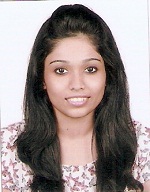 RWANDACareer Objective: To Pursue a career that keeps me challenged and gives me a chance to utilise my potential, to limits unknown to meSeeking a position to expertise my professional skills, while being able to build up strong interpersonal relations with my colleaguesPersonal Attitude:Work smart and improvise frequentlyWilling to adapt to work environment as per the job profileQuick learner, and passionate about resultsNCR Corporation INDIA                                                                       June 2013- May 2014 India Inventory Control SpecialistAccountable for NCR Inventory in West region and ensuring proper inventory churns within 7 daysCollaboration with Logistics Managers, Field Engineers and Warehouse personnel to track, recover and resolve inventory issues related to the west territoryDaily reporting on Inventory value ($) by location, and Engineer inventory holding valueResolving discrepancies with regard to incorrect transactions, performing system adjustments when inventory transacted wrongly, and ensuring inventory integrity maintained at 99.25%Field Engineer inventory audits, and resolution of discrepancies reportedContributed ideas to improve collections from Field Engineers and achieved targets through speed of transactions being performed.Identified aging high risk inventory issues, highlighted to Management for assistance, and reduced risk through active participation.Process compliance issues addressed with Field Services Managers, transportation managers and warehousing partners.Shop4Prop Ltd                                                                            April 2011-July 2012General Administrative Executive Co-ordinate & follow up for system reception of goods that arrive in Mumbai.Preparing Various Custom Documentation.On monthly basis carry out the stock reconciliation and sorting out discrepancies.Guide and support the sales team members to carry out Sales Documents.Assist in HR supporting work such as filing of leave records, job advertisement, conducting interviews.Creation of monthly performance reports and ensure full customer satisfaction by meeting customer requirements as per agreed timeline.EducationDegreeUniversityPercentageYearBachelor of Arts Mumbai University2nd Class (Economics)2011-2013Higher Secondary EducationMumbai University64%2009-2010SSCMaharashtra Board68%2007-2008Productivity ToolsInventory ManagementLogistics Order Management, FITT-Cycle Count, Customer Service Management SystemStorageEDWOffice ToolsMS Word, MS Excel, MS PowerPointOperating SystemsWindows 7, Windows XPPersonal DetailsBirth Date28 September, 1992GenderFemaleMarital StatusSingleLanguages KnownEnglish HindiPersonal attributesCooking, drawing, Photoshop, travelling, watching movies